SUPPLEMENTARY FIGUREFigure S1 Diurnal variation of photosynthetic active radiation (PAR) for 3 days.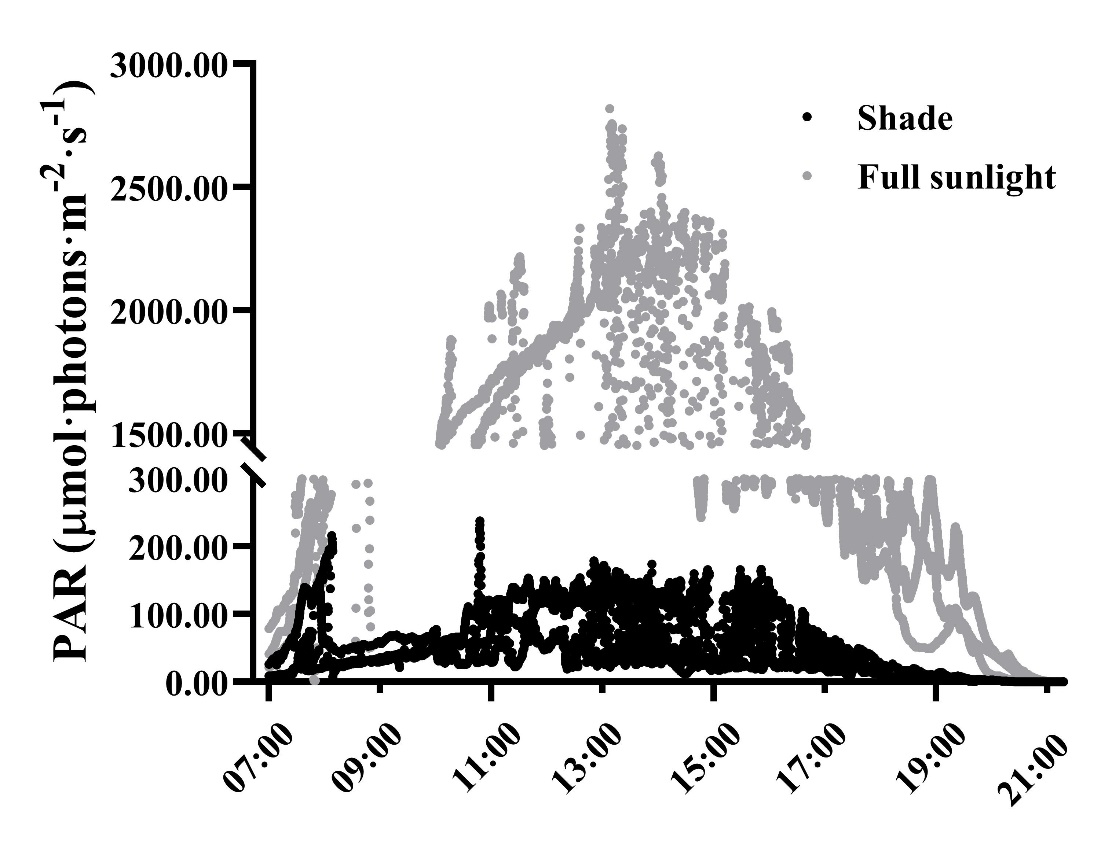 Figure S2 Leaf phenotypic traits of three-year-old Panax notoginseng grown under different nitrogen levels.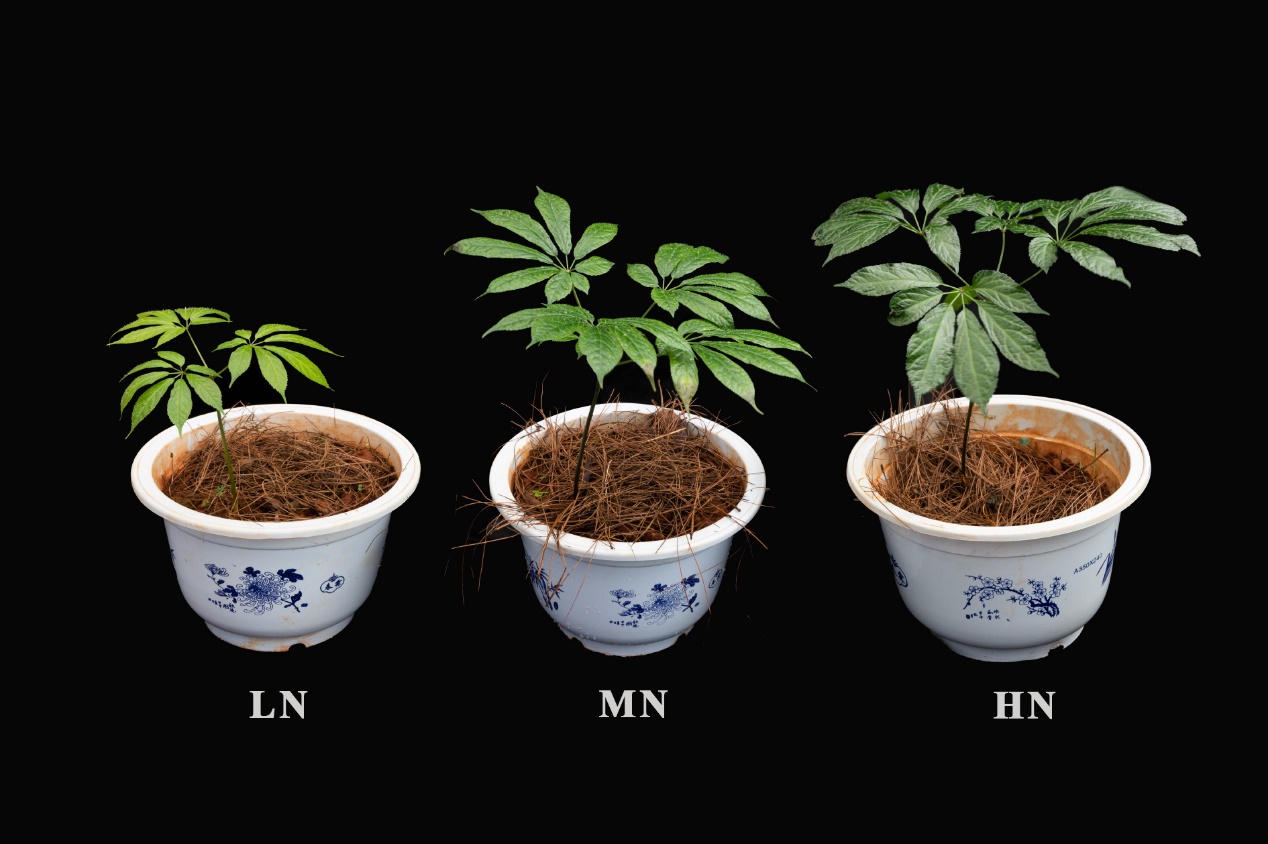 Figure S3 HPLC chromatograms of Panax notoginseng grown under different nitrogen levels.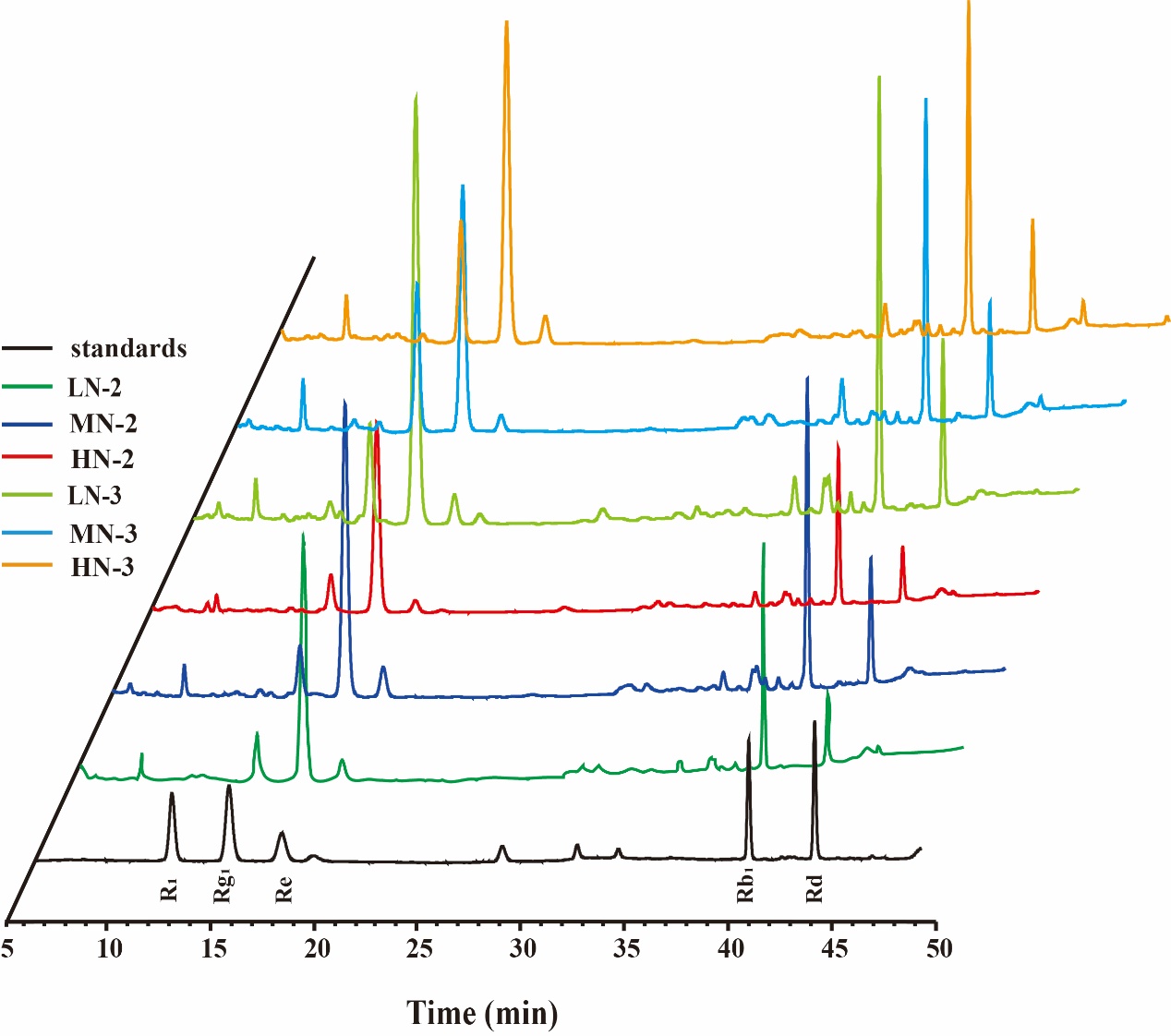 